Wie is Sint-Jacob?Jacobus is de zoon van Zebedeüs en broer van de apostel en evangelist Johannes. Hij werd in Betsaida geboren. Van oorsprong waren zij vissers. Hij is een van de drie voornaamste leerlingen van Jezus, samen met Petrus en Johannes. Zij waren aanwezig op de berg Thabor, in de hof van Olijven (zie Mc. en Mt). De broers hadden een vurig temperament en werden daarom "de zonen van de Donder" genoemd. Na Jezus' Hemelvaart verkondigde Jacobus het Evangelie in Jeruzalem en Samaria. Andere verhalen vertellen dat hij in Spanje de blijde Boodschap gepreekt zou hebben. Tijdens het Paasfeest in het jaar 44 werd Jacobus door soldaten van koning Herodes Agrippa I gevangen genomen en op last van de koning ter dood veroordeeld door het zwaard. Hij was de eerste van de twaalf apostelen die de marteldood stierf.Volgens de legende heeft Jacobus op zijn weg naar het schavot een lamme man, die aan jicht leed en hem om hulp smeekte, in naam van Jezus genezen hebben. Een van de beulen viel daarop op zijn knieën en bekeerde zich tot het christelijk geloof. Samen met Jacobus werd de beul onthoofd. Sedert onheuglijke tijden wordt hij bijzonder vereerd in Compostela (Spanje), waar een in de negende eeuw gebouwde basiliek aan hem is gewijd. Op 25 juli wordt de overbrenging van zijn gebeente herdacht, vanuit het huidige Katharinaklooster in de Sinaï naar Spanje. Zo wilde men de relikwieën vrijwaren voor plunderingen.De traditie en het volksgeloof maakten Sint-Jacob tot patroon van arbeiders, drogisten, apothekers, pelgrims, hoedenmakers, soldaten, wachters, boomvruchten, veldvruchten, het weer. Hij werd onder meer aanroepen tegen reuma.​﻿Jacobus in de BijbelHij werd geroepen terwijl hij aan het werk was op het schip van zijn vader Zebedeüs, samen met zijn broer Johannes. Wellicht was hij een neef van Jezus.
Tijdens de driejarige rondwandeling van Jezus volgde Jacobus hem van zeer nabij en werd één van de drie belangrijkste discipelen, naast zijn broer Johannes en Petrus.
In het boek Handelingen van de Apostelen lezen we dat hij door Herodes met het zwaard ter dood werd gebracht, als eerste van de discipelen of apostelen
Omstreeks die tijd nam koning Herodes enkele leden van de gemeente gevangen en mishandelde hen. Jacobus, de broer van Johannes, liet hij met het zwaard ter dood brengen.
Jacobus de Meerdere is niet de schrijver van de Brief van Jacobus, die in de Bijbel opgenomen is. Deze brief is volgens de overlevering geschreven door Jacobus de Mindere, de 'broer van Jezus'.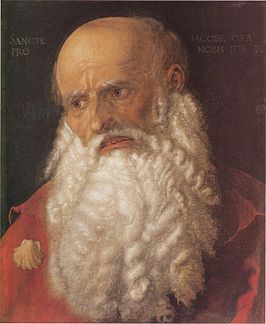 